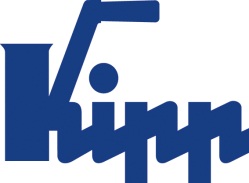 Communiqué de presse 	Sulz am Neckar, août 2016KIPP à l'AMB (le salon international de l'usinage du métal) - Hall 1 | Stand 1I71Serrer, usiner, fabriquer – Les solutions complètes de KIPPHEINRICH KIPP WERK a publié fin 2015 le nouveau catalogue SYSTÈMES DE BRIDAGE D'OUTILS. Il contient plus de 2 000 composants de bridage, notamment le système de serrage à point zéro UNI lock, le système modulaire 5 axes UNI lock et 
l'étau de bridage 5 axes compact. Le système de serrage à point zéro UNI lock de KIPP permet un serrage rapide et précis des dispositifs et composants de serrage. Le système de serrage à point zéro optimise ainsi le travail sur les machines-outils, les centres d'usinage et les appareils de mesure :Changement de pièce ou de dispositif en quelques secondesDiminution significative des temps d'équipementVerrouillage automatique et force de serrage jusqu'à 75 000 N100 % compatible avec le système de bridage modulaire 5 axesLe système modulaire 5 axes UNI lock compatible de KIPP a été spécialement conçu pour l'usinage 5 faces. Il est également idéal pour le bridage de pièces complexes. Celles-ci peuvent ainsi être usinées en une seule opération de bridage et sont verrouillées par le système modulaire 5 axes. Grâce à sa conception modulaire et au nombre de modules disponibles, le système peut être assemblé de manière individuelle et combiné différemment en fonction de l'application. Plus de 70 éléments sont disponibles. Une extension à un système modulaire plus petit est présentée pour la première fois à l'AMB.Avec son « étau de bridage 5 axes compact », KIPP définit de nouveaux critères pour l'usinage sur 5 faces de pièces complexes sur des machines modernes 5 axes. Caractéristique principale :un nouveau mécanisme de serrage avec fonction de traction vers le bas intégrée, ainsi qu'une flexibilité pour les pièces petites et grandes.Avantages : Fonction de traction vers le bas sur les deux faces des mors de serrageTrès haute force de traction et rigidité du systèmeLargeur de serrage jusqu'à 320 mm, pouvant être étendue suivant les besoinsExcellent accès aux outils, ce qui augmente leur longévitéAu salon AMB de Stuttgart, KIPP présente des produits éprouvés et montre la manière dont ces derniers se combinent parfaitement pour former une solution complète.Nombre de caractères, espaces compris :Titre :	59 caractèresPré-titre :	81 caractèresTexte :	 2 127 caractèresTotal :	 2 267 caractèresHEINRICH KIPP WERK KGPatrick KargolParc Silic Bât. Kentia
14-16, avenue du Québec BP 70991961 Courtaboeuf CedexTéléphone : +33 1 69 75 14 15E-Mail: info@kipp.frInformations complémentaires et photos de pressePhoto	Systèmes de bridage d'outils de KIPP
Photo : KIPPDroits iconographiques : publication gratuite et libre de droits dans les médias spécialisés  avec indication de la source. Un exemplaire justificatif est demandé. Voir www.kipp.com, région : France, rubrique : Actualités / Communiqués de presse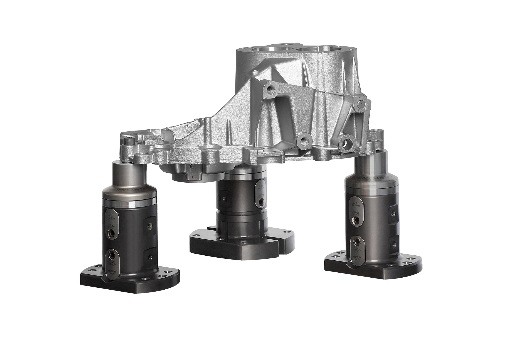 Fichier image :KIPP-5-Achs-Modulsystem-UNI lock.jpg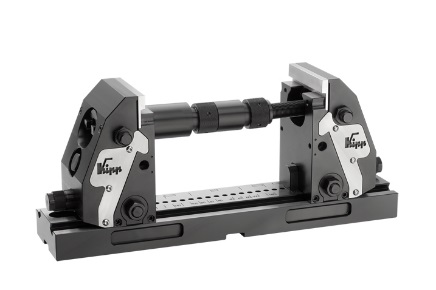 Fichier image :KIPP-5-Achs-Spanner kompakt.jpg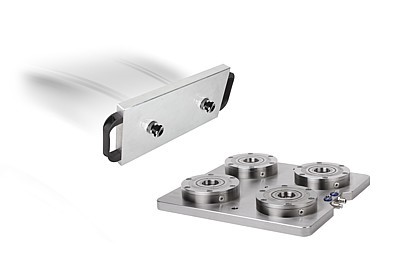 Fichier image :
KIPP-Nullpunkt-Spannsystem-UNI lock.jpg